Digital Story, Recount or Narrative Assignment 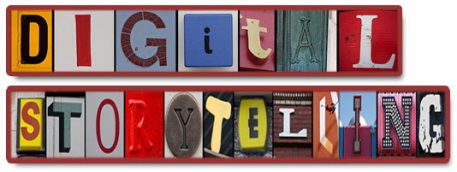 This is the third Production, so is again approximately 1000 words/6 minutes maximum or to fit into the 3000-word limit of the 3 pieces overall.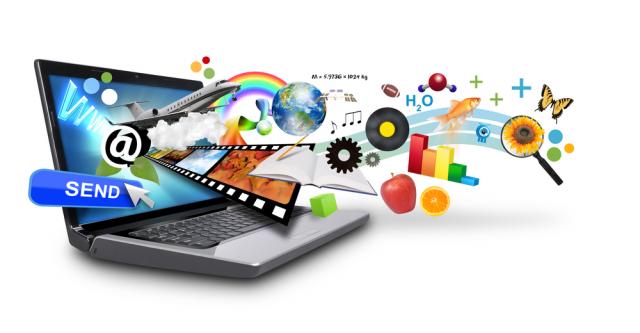 The format of this Production of a choice of 3 creative writing types:One is a straightforward narrative, the challenge being the length.Another choice is a recount, which is easier in so few wordsThe other form, a digital story, is lighter on words but requires a more visual and ICT based approach. Here are examples of digital stories: http://digitalstorytellers.com.au/ Don’t forget to choose a new audience to go with your primarily entertaining purpose. Of course, there is crossover of purpose, especially if you do a recount or digital story, as they also inform, generally on a meaningful topic.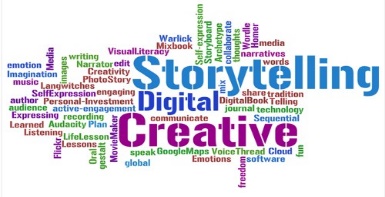 Use the resources available on Haiku for narratives and recounts too!Performance StandardsKnowledge and Understanding2	Knowledge and understanding of ways in which creators of entertaining texts use language features, stylistic features, and conventions to make meaning.3	Extensive knowledge and understanding of a wide range of ways in which entertaining texts are created for different purposes, audiences, and contexts.Application1	Versatile and precise use of language and stylistic features to create a coherent entertaining text that addresses the purpose, audience, and context3	Sophisticated use of accurate, clear, and fluent expression.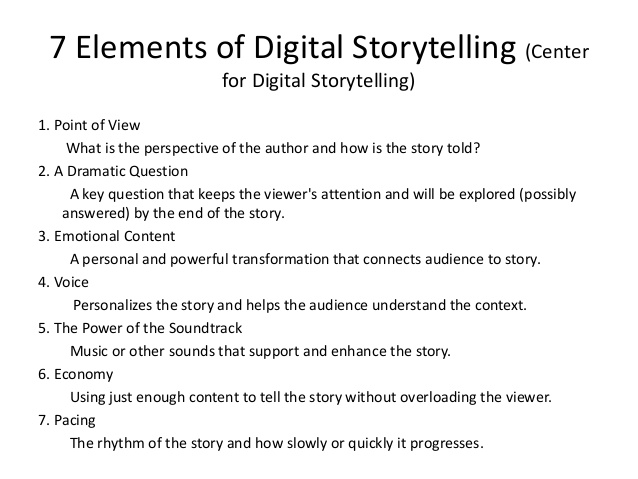 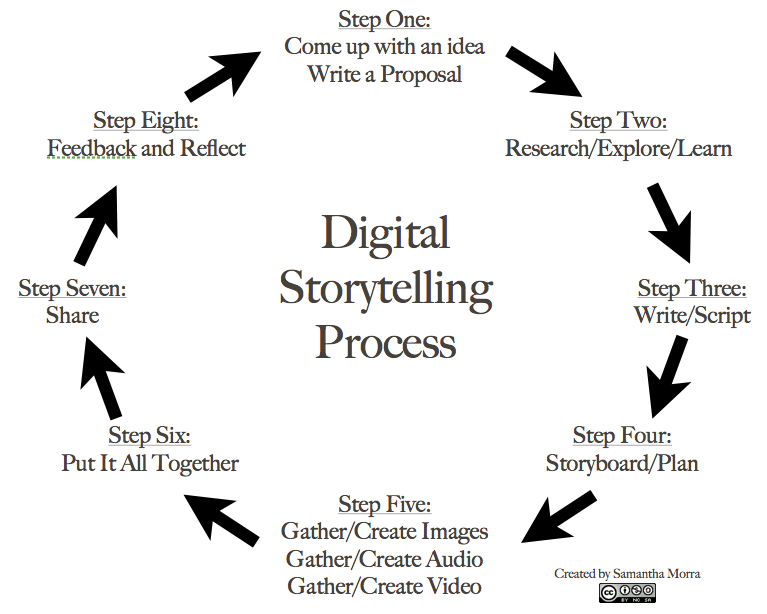 